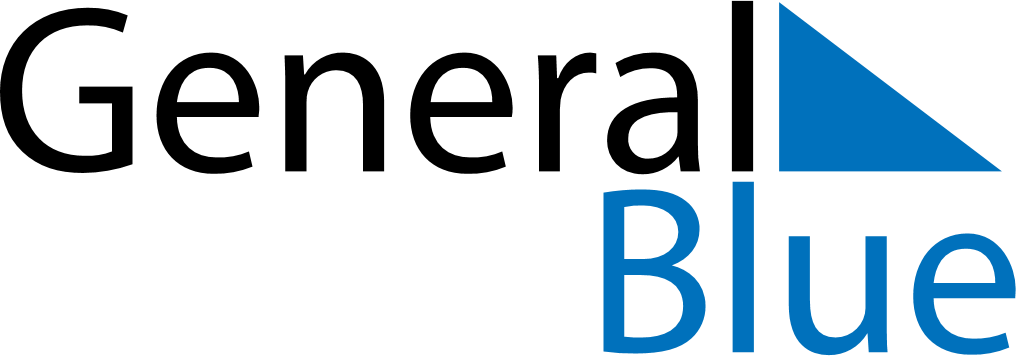 2021 – Q3Bahrain  2021 – Q3Bahrain  2021 – Q3Bahrain  2021 – Q3Bahrain  2021 – Q3Bahrain  JulyJulyJulyJulyJulyJulyJulySundayMondayTuesdayWednesdayThursdayFridaySaturday12345678910111213141516171819202122232425262728293031AugustAugustAugustAugustAugustAugustAugustSundayMondayTuesdayWednesdayThursdayFridaySaturday12345678910111213141516171819202122232425262728293031SeptemberSeptemberSeptemberSeptemberSeptemberSeptemberSeptemberSundayMondayTuesdayWednesdayThursdayFridaySaturday123456789101112131415161718192021222324252627282930Jul 19: Arafat DayJul 20: Feast of the Sacrifice (Eid al-Adha)Aug 9: Islamic New YearAug 18: Day of Ashura